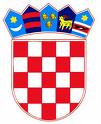 	           REPUBLIKA HRVATSKA KRAPINSKO – ZAGORSKA ŽUPANIJA                             ŽUPANKLASA: 320-01/21-01/02URBROJ: 2140/01-02-21-6Krapina, 6. srpanj 2021. Na temelju članka 32. Statuta Krapinsko-zagorske županije („Službeni glasnik Krapinsko-zagorske županije“, br. 31/01., 5/06., 14/09., 11/13., 26/13., 13/18., 5/20., 10/21.i 15/21- pročišćeni tekst) župan Krapinsko-zagorske županije raspisuje JAVNI POZIV ZA12. Sajamsku izložbu Krapinsko-zagorske županije„100% ZAGORSKO u ZAGREBU“U petak i subotu, 17. i 18. rujna 2021. godine na Trgu bana Josipa Jelačića u Zagrebu održat će se 12. Sajamska izložba Krapinsko-zagorske županije pod nazivom „100% ZAGORSKO“ u Zagrebu.Sajamska izložba „100 % ZAGOSKO u Zagrebu“  značajna je sajamska manifestacija za sve one koji žele biti konkurentniji na tržištu, održati postojeće poslovne kontakte i privući nove korisnike svojih proizvoda i usluga.Manifestacija će trajati dva dana, a ista će postati  poveznica između malih proizvođača i krajnjih potrošača. Krapinsko-zagorska županija osigurava sve potrebne tehničke uvjete za izlaganje i prodaju proizvoda na Sajmu. Obzirom na nastalu situaciju sa COVID-19 svi izlagači dužni su se pridržavati epidemioloških mjera te dobivenih uputa od strane Organizatora. Kotizacija za sudjelovanje na sajamskoj izložbi po izlagačkom mjestu iznosi 100,00 kuna. Odabrani izlagači dokaz o uplati kotizacije dostaviti će po dobivanju informacije o odabiru o sudjelovanju na manifestaciji 100 % ZAGORSKO u Zagrebu.Raznovrsna ponuda ovog jedinstvenog sajma svakako je izvrsna prigoda za dolazak brojnih posjetitelja i izravan susret izlagača s  potencijalnim kupcima i korisnicima. Sajmovi za to i postoje, te Vas pozivamo da si sudjelovanjem na sajmu „100 % ZAGORSKO u Zagrebu“  osigurate brojne prednosti koje donosi direktan kontakt s kupcem.Pozivaju se svi zainteresirani poljoprivredni proizvođači, udruge, zadruge, obrti i tvrtke koji imaju sjedište te  vrše proizvodnju na području Krapinsko-zagorske županije da svoje prijave za sudjelovanje na ovoj sajamskoj izložbi dostave najkasnije do 26. srpnja 2021. godine.Nakon navedenog roka prijave za sudjelovanje na manifestaciji neće se razmatrati.Prijavnica za sudjelovanje dostupna je na  web stranici www.kzz.hr.Ispunjenu i potpisanu prijavnicu te popratnu dokumentaciju dostavite na adresu Krapinsko-zagorska županija, Upravni odjel za gospodarstvo, poljoprivredu, turizam, promet i komunalnu infrastrukturu, Magistratska 1, Krapina ili na e-mail poljoprivreda@kzz.hr .Informacije u vezi Javnog poziva mogu se dobiti u  Upravnom odjelu za gospodarstvo, poljoprivredu, turizam, promet i komunalnu infrastrukturu, na broj 049/329-049 kontakt osoba Marina Krog.    ŽUPAN Željko KolarDostaviti: Upravni odjel za gospodarstvo, poljoprivredu, turizam, promet i komunalnu infrastrukturu, Pismohrana, ovdje.Izradila: Ivanka Kuščar, dipl.ing.agr.Viša stručna suradnica